Številka: 011-46/2016Datum:   13. 09. 2016V  A  B  I  L  ONa podlagi 88. člena Poslovnika Občinskega sveta Občine Izola (Uradne objave Občine Izola, št. 2/2000, 3/2001 in 5/2005) sklicujem10.  redno sejo Odbora za družbene dejavnosti,ki bov torek, 20. septembra 2016 ob 18.30 uriv sejni sobi v pritličju Občine Izola, Sončno nabrežje 8 v Izoli,z naslednjim predlogom dnevnega reda:potrditev zapisnika 9. redne seje Odbora za družbene dejavnosti z dne 28. 06. 2016;predlog letnega programa dela, ki vključuje finančni načrt javnega zavoda za spodbujanje podjetništva in razvojne projekte Občine Izola za leto 2016;predlog Sporazuma o oblikovanju in vzdrževanju Arheološkega parka Simonov zaliv.Gradivo za obravnavo je priloženo in naloženo ter dostopno na uradni spletni strani Občine Izola, in sicer na naslovu: Izola.si/ Občina Izola/ Organi občine/ Občinski svet/ Seje (direkten dostop do gradiva: http://izola.si/obcina-izola/organi-obcine/obcinski-svet/seje/). Prosim, da se seje točno in zagotovo udeležite. Morebitno odsotnost lahko opravičite na telefon št. 05/66-00-105 (Nina KASAL) ali po e-pošti nina.kasal@izola.si.                                                               PredsednicaRomina K R A L J  l.r.Vabljeni:                                                                                         člani odbora – po elektronski pošti,  župan – po elektronski pošti,                                                                               direktor OU – po elektronski pošti,vodje občinskih uradov – po elektronski pošti,predstavniki ustanovitelja v JZ – po elektronski pošti,g. Iztok Škerlič, direktor JZP Izola – po elektronski pošti.V vednost:svetniškim klubom – po elektronski pošti,političnim strankam – po elektronski pošti,ISNS – po elektronski pošti.Prot. n.: 011-46/2016Data:     13. 09. 2016I  N  V  I  T  OIn virtù dell'articolo 88 del Regolamento di procedura del Consiglio del Comune di Isola (Bollettino Ufficiale del Comune di Isola nn. 2/2000, 3/2001 e 5/2005), si convoca la10a seduta ordinaria del Comitato per le attività socialiper il giornomartedì 20 settembre 2016 alle ore 18.30presso la sala riunioni al pianterreno del Comune di Isola, Riva del Sole n. 8, Isola,con la seguente proposta dio r d i n e  d e l  g i o r n o:convalida del verbale della 9a seduta ordinaria del Comitato per le attività sociali, tenutasi il 28 giugno 2016;proposta del programma annuale di lavoro, comprensivo del piano finanziario dell'ente pubblico per la promozione dell'imprenditoria e i progetti di sviluppo nel Comune di Isola per l'anno 2016;proposta dell'Accordo sulla progettazione e la manutenzione del Parco archeologico di San Simone.I materiali d'esame sono allegati al presente avviso e scaricabili e accessibili sulla pagina web ufficiale del Comune di Isola, e cioè all'indirizzo Izola.si/Comune di Isola/Consiglio comunale/Sedute (accesso diretto: http://izola.si/obcina-izola/organi-obcine/obcinski-svet/seje/). Siete pregati di garantire la vostra presenza alla seduta del Comitato, o di comunicare gli eventuali impedimenti al numero di telefono 05/66-00-105 (Nina KASAL) ) o per posta elettronica all’indirizzo nina.kasal@izola.si.                                                               La PresidenteRomina K R A L J  m.p.Invitati:                                                                                         membri del comitato – per posta elettronica,  sindaco – per posta elettronica,                                                                               direttore dell'AC – per posta elettronica,capi degli uffici comunali – per posta elettronica,rappresentanti del fondatore negli EP,Sig. Iztok Škerlič, direttore dell’EP per la promozione dell’imprenditoria e i progetti di sviluppo del Comune di Isola – per posta elettronica.Per conoscenza a:club di consiglieri – per posta elettronica,partiti politici – per posta elettronica,CAN – per posta elettronica.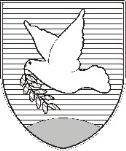 OBČINA IZOLA – COMUNE DI ISOLA                                             OBČINSKI SVET – CONSIGLIO COMUNALEOdbor za družbene dejavnostiUfficio attività socialiSončno nabrežje 8 – Riva del Sole 8	6310 Izola – IsolaTel: 05 66 00 100, Fax: 05 66 00 110E-mail: posta.oizola@izola.siWeb: http://www.izola.si/OBČINA IZOLA – COMUNE DI ISOLA                                          OBČINSKI SVET – CONSIGLIO COMUNALEOdbor za družbene dejavnostiUfficio attività socialiSončno nabrežje 8 – Riva del Sole 8	6310 Izola – IsolaTel: 05 66 00 100, Fax: 05 66 00 110E-mail: posta.oizola@izola.siWeb: http://www.izola.si/